 Manyam Franchised Notes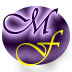 Computer Studies Form ThreeData representation in a computerData Representation refers to the methods used internally to represent information stored in a computer. Computers store lots of different types of information: Text (this refers to letters, numbers and symbols)Graphics (such as pictures, drawings and clipart)Sound (voice data)Instructions (computer commands)At least, these all seem different to us. However, ALL types of information stored in a computer are stored internally in the same simple format: a sequence of 0's and 1's. How can a sequence of 0's and 1's represent things as diverse as your photograph, your favorite song, a recent movie, and your term paper? It sounds complicated. However you should understand that computers don’t understand our natural languages like Kiswahili, English or Kalenjin. They have their own language called machine language. That means, what you type or speak into the computer is converted into a language that computers are able to understand. In digital computers, the user input is first converted and transmitted as electrical pulses that can be represented by two distinct states ON and OFF or ‘1’ and ‘0’ respectively. The sequence of ‘1’ and ‘0’ forms electrical signals that the computer can understand; the figure below shows the difference between a discrete signal (digital) and a continuous (analogue) signal A digital signal refers to an electrical signal that is converted into a pattern of bits. Unlike an analogue signal, which is a continuous signal that contains time-varying quantities, a digital signal has a discrete value at each sampling point. The precision of the signal is determined by how many samples are recorded per unit of time.Parameters used with signalsAMPLITUDE (A) this is the maximum displacement that the waveform of an electrical signal can attainFREQUENCY (f) this is the number of cycles made by the electrical signal in one second. Its measured in hertz (Hz) 1 cycle per secondPeriodic time (T) periodic time is the reciprical of frequency i.e T=When a digital signal is to be sent over analogue telephone lines e.g email, it has to be converted to analogue signal . this is possible with the use of a device called the Modem derived from the words Modulation and Demodulation. Modulation stands for converting a digital signal to analogue and demodulation refers to converting an analogue signal to digitalConcepts of data representation in digital computers Data and instructions cannot be entered and processed directly into computers using human language. Any type of data, be it numbers, letters, special symbols, sounds or pictures must first be converted into machine readable form. Due to this reason, it is important to understand how a computer together with its peripheral devices handle data in its electronic circuits. On magnetic media and in optical devices.Data epresentation in digital circuitsIn digital circuits, when the circuit is ‘on’, its interpreted as a ‘1’ and when ‘off’ its interpreted as a ‘0’. These ‘1s’ and ‘0s’ is what computers understand and its refered to as binary language.Data representation in magnetic mediaThe presence of a magnetic field in one directionon magnet media is interpreted as ‘1’, while the field in the opposite direction is interpreted as ‘0’. Magnetic technology is mostly used on storage devices which are coated with special magnetic materials such as iron oxide. Data is written on the media by arranging the magnetic dipoles of some iron oxide particles to face in the same directionand some others in the opposite direction.Data representation on optical mediaIn optical devices, the presence of light is interpreted as ‘1’ while its absence is integrated as ‘0’. Optical devices use this technology to read or store data. Take an example of a CD-ROM. If the shiny surface is placed under a powerful microscope, the surface can be observed to have very tiny holes called pits. The areas that do not have pits are called land. Land reflects laser light that hits on the surface but bits don’t reflect. The reflected pattern of light from the rotating disk falls on a receiving photoelectric detector that transforms the patterns into digital form.Reasons for use of binary system in computersBinary systems are:ReliableOccupy less spaceUse less energyBits, bytes, nibble and wordBits: a bit can be defined as a binary digit which can either be 0 or 1. It is the basic unit of data or information in digital computers.Byte: a group of bits (often 8) used to represent a character is called a byte. A byte is used to measure the memory of a computerA nibble: half a byte, which is usually a grouping of 4 bits Word: two or more bytes make a wordWord length: measure of the number of bits in each wordExample: let 11110000 represent a binary figureThere are 8 bits in the figure. CountThese 8 figures make up a byte1111 or 0000 is a nibble this is because they are 4 of the 8 figures thus half11110000 and 11110000 are two figures thus a word11110000 and 11110000 make a word that has 16 bits thus word lengthQuestionsWhy is the binary number system used in data representation?Explain the following terminologies as used with data representation:WordNibbleByteBitWord lengthDefine the following wordsAmplitudeFrequencyPeriodic timeExplain the role of a modem in communicationUsing illustration, explain how data is represented:In electronic circuitsOn magnetic mediaOn CD-ROMPrepared by Maurice Nyamoti. 